Ankara Üniversitesi
Kütüphane ve Dokümantasyon Daire Başkanlığı Açık Ders MalzemeleriDers izlence Formu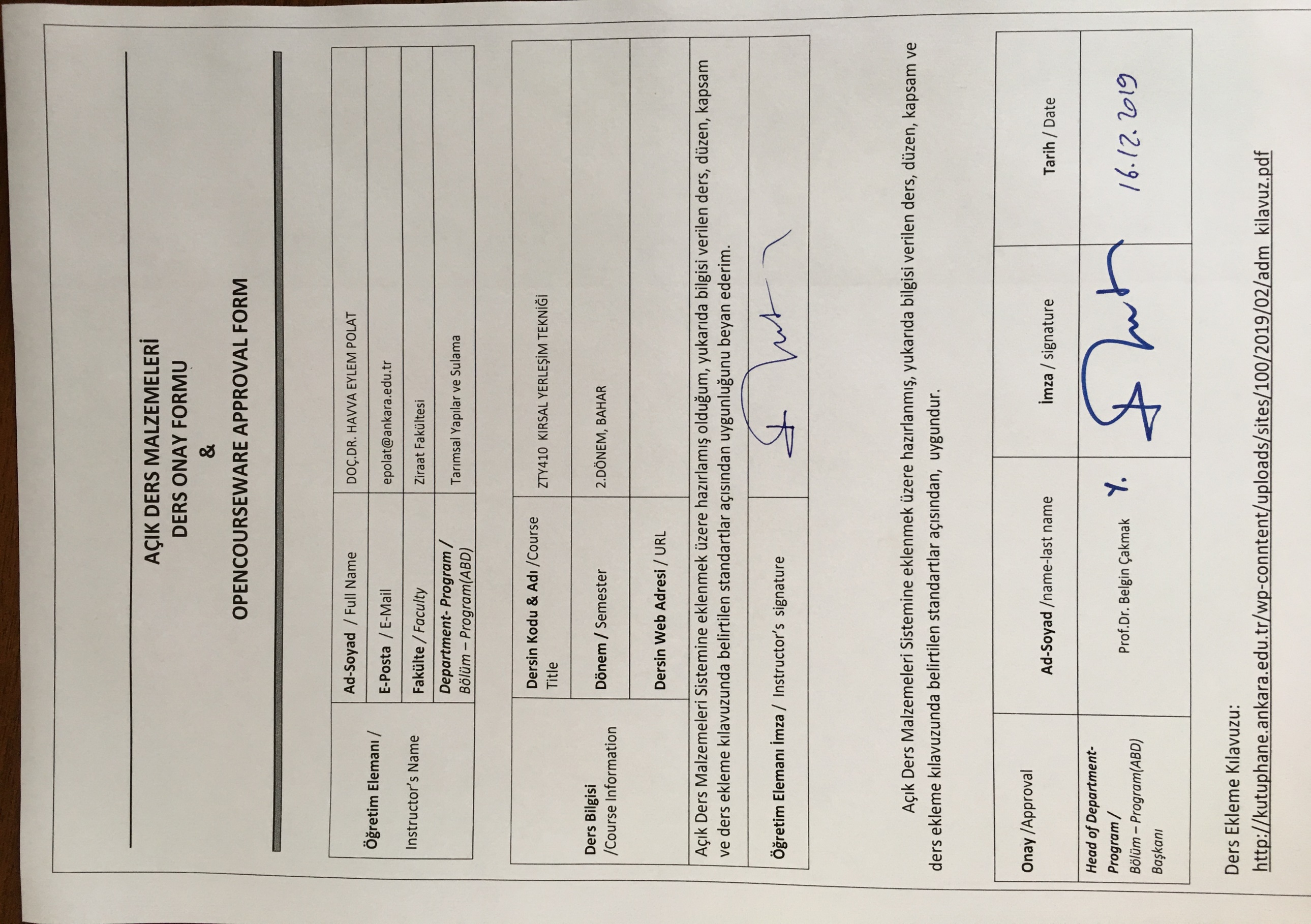 Dersin Kodu ve İsmiZTY 410 KIRSAL YERLEŞİM TEKNİĞİDersin SorumlusuDOÇ.DR. HAVVA EYLEM POLATDersin DüzeyiLİSANSDersin Kredisi2 (2+0)Dersin TürüSEÇMELİDersin İçeriğiYerleşme, kırsal yerleşme, kırsal bölge planlaması, köy planlaması, fiziksel planlama, altyapı planlamasıDersin AmacıYerleşme teorileri, yerleşme sistemi ve ekosistem ilişkileri kapsamında mevcut kırsal yerleşmelerin mekansal ve fonksiyonel analizi, çok yönlü kırsal alan planlama ilke ve teknikleri, bir tarım işletme avlusunun ve bir köy iskan alanının mekansal tasarım yöntem ve teknikleri ile ilgili bilgi ve beceri kazandırılması hedeflenmektedir. Öğrencileri, genelde bölge bazında, özelde ise çiftlik ve köy bazında planlama-projeleme ve tasarıma ilişkin teorik ve pratik bilgi-beceri ile donatmaktır.Dersin Süresi1 YARIYIL, 14 HAFTAEğitim DiliTÜRKÇEÖn KoşulYOKÖnerilen KaynaklarAltan, T. 1987. Şehir ve bölge planlamanın temel ilkeleri. Ç.Ü.Z.F. Ders kitabı No:37 	Anonim, 1993. Türkiye’de bölge planlaması evreleri. MGK Genel Sek. Yayın no:2. Ankara 	Chislom, M. 1966. Rural settlement and landuse. Hutchinson Univ. Lib. London 	Çetiner, A. 1972. Şehircilik çalışmalarında donatım ilkeleri. İTÜ Mimarlık Fakültesi. İstanbul 	Everson, JA. Fitzgerald BP. 1976. Settlement patterns. Longman Grp. Ltd. London UK. 	Kırsal Yerleşim Tekniği Ders Notları, 2010. (Basılmamış, kitap olarak hazırlanıyor.) 	Neufert, E. 1983. Yapı Tasarım Bilgisi. Kelaynak Yayınevi. Ankara 	Okuroğlu, M., Yağanoğlu, A.V. ve Örüng, İ. 1994. Kırsal Yerleşim Tekniği. Atatürk Üniversitesi Ziraat Fakültesi Yayın No: 165, Erzurum. 	Tunçbilek, N. 1967. Türkiye iskan coğrafyası. Kır iskanı. İ.Ü. Edebiyat Fakültesi Y.N. 1280. İstanbul 	Tümertekin, E. Özgüç N. 2002. Beşeri Coğrafya, Çantay kitapevi, İstanbul 	Van Busseldorp, D.B.W.M. 1971. Planning of service conttres in rural areas of developing countries, The NetherlandsDersin Kredisi (AKTS)2LaboratuvarYOKDiğer-1YOK